Číslo šablony: III/2VY_32_INOVACE_P10_1.18Tematická oblast: Molekulová fyzika a termikaSublimace, desublimaceTyp: DUM - pracovní list	Předmět: Fyzika		Ročník:  3. r. (6leté), 2. r. (4leté)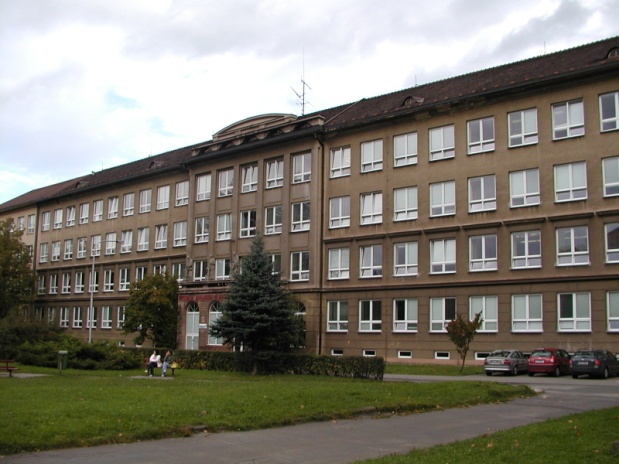 Zpracováno v rámci projektuEU peníze školámCZ.1.07/1.5.00/34.0296Zpracovatel:Ing. Ivo KantorGymnázium, Třinec, příspěvková organizaceDatum vyhotovení: květen 2013Metodický listPracovní list je určen pro žáky 2. ročníku čtyřletého a 3. ročníku šestiletého studia. Slouží  
k procvičování, opakování, případně i ověřování znalostí. Lze pracovat pouze písemně nebo ústně. Inovace spočívá v možnosti využít tento pracovní list i interaktivně.Doba využití PL: 30 - 40 minutKlíčová slova:  SublimaceDesublimaceMěrné skupenské teplo sublimaceSkupenské teplo sublimaceSublimace, desublimaceOdpovězte na otázky:Vysvětlete, k jaké přeměně dochází při sublimaci …………………………………………… Vysvětlete, k jaké přeměně dochází při desublimaci …………………………………………Které látky sublimuji za běžného atmosférického tlaku?………………………………………Jaký je rozdíl mezi měrným skupenským teplem sublimace a skupenským teplem sublimace …….. …………………………………………………Načrtněte a popište křivku sublimace :Test:     1) Měrné skupenské teplo sublimace vyjadřujeme v jednotkách:a)  J.kg-1                   b) J.mol-1		c) J.kg-1.K-1           d)  J.K-1         2) Měrné skupenské teplo sublimace je definováno vztahem:a) 		b)   		c)   		d) 3) Skupenské teplo sublimace je definováno vztahem:a)             	b) 		c) 	d) Fyzika v praxi:Vysvětlete, jak je možné, že prádlo při teplotě -7  uschne?K čemu se používají sublimující látky?Použité zdrojeRakovič,  Miroslav, Vítek František, ,  Fyzika – modelové otázky k přijímacím zkouškám,  Marvil 1998archiv autora